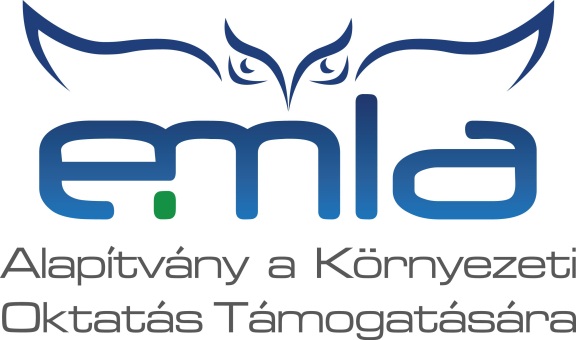 P Á L Y Á Z A TAz EMLA Alapítvány a Környezeti Oktatás Támogatására pályázatot hirdet a 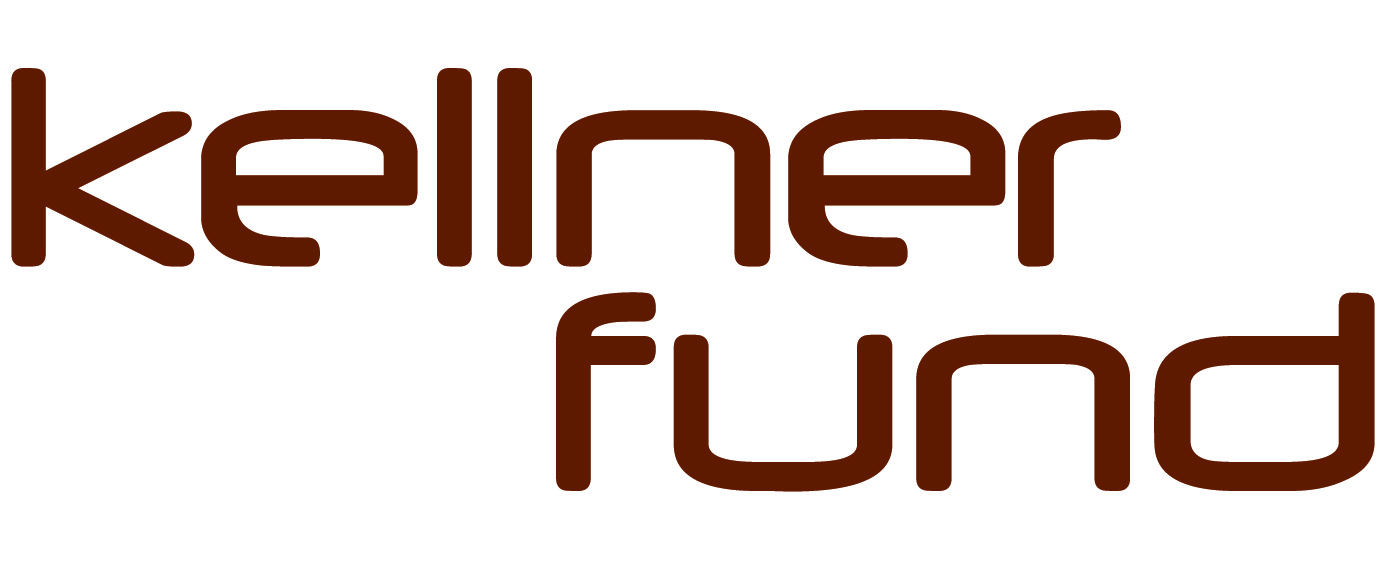 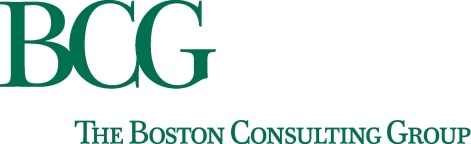 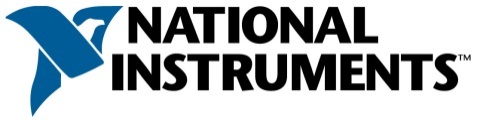 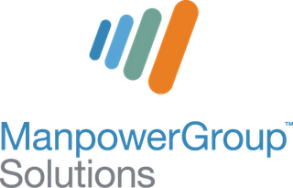 támogatásávalnappali tagozatos felsőoktatásban részt vevő hallgatók számára aVillamos hálózatok fejlesztése „smart grid” irányba -címmel ösztöndíjas kutatóprogramban való részvételre!Az EMLA Alapítvány felsőoktatási kutatóprogramjaiban 1993 óta több mint száz diák vett részt, melynek során szakmai tapasztalatot szereztek egy több szakterületet átfogó kutatás során, mely egy-egy aktuális környezetvédelmi probléma köré szerveződött. Idei témánk a villamos hálózatok fejlesztése, „smart grid  -  okos hálozatok” irányba. Az EU által 2020-ra kitűzött energiahatékonyságot növelő és a CO2 kibocsátást csökkentő céljainak az elérése érdekében a 2009/72 direktívában a hálózatok korszerűsítését elvárásként fogalmazta meg a tagállamokkal szemben. A smart grid (okos hálózatok) technológia egy hálózatfejlesztési alternatíva, ami elsősorban a hálózati veszteségek csökkentése, és a termelés/fogyasztás optimalizáció megteremtése miatt lehet hatékony eszköz a jövőben. Magyarországon eddig még nem alakult ki egységes koncepció az okos hálózat technológiájának a szisztematikus bevezetésére. Az okos hálózatokba történő nagyobb befektetést gátolja az, hogy a villamosenergia piac szereplői még nem jutottak konszenzusra a minden fél számára elfogadható üzleti modellről és a szabályozási keretrendszerről. A program célja egy olyan modell megteremtése, ami válaszokat fogalmaz meg az okos hálózatok magyarországi bevezetésének közgazdasági, technikai és szabályozási kérdéseire. A tanulmány konkrét javaslatokat fogalmaz meg arra vonatkozólag, hogy milyen technológiák alkalmazása elégítheti ki az okos hálózat elvárásait Magyarországon, valamint megvizsgálja a fejlesztések teljes nemzetgazdasági előnyeit. A vizsgálat része a tarifákon keresztül történő kompromisszumos költségmegosztás rendszerének kidolgozása. A résztvevők a kutatás során nagymértékű önállóságot élveznek a végleges kutatási terv kialakításában és a feladatok elosztásában, melynek menete természetesen függ a csoport végső összetételétől. A koordináló oktatók, a támogató társaságok és az alapítvány kuratóriumának felügyeletével alakul ki a végleges kutatási terv, melyet a résztvevők 2013. júliusig hajtanak végre.A programban együtt dolgoznak jogászok, közgazdászok, mérnökök, társadalom- és természettudományok hallgatói, ami önmagában is új csoportmunka tapasztalattal gazdagítja a résztvevőket.A kutatóprogramnak három célja van:A kutatási téma feldolgozása, új gondolatok, ötletek megfogalmazásaElőzővel egyenértékű oktatási cél: a résztvevők látókörének szélesítése, csoportmunka tapasztalatok szerzése, alapvető kutatási módszertani ismeretek elsajátítása a gyakorlati munka soránA fiatal kutatókból szakmai hálózat létrehozása, mely tapasztalataink szerint a későbbiekben is megmaradLegfőbb értékeink: több szempontú megközelítés, csoportmunka, meglévő szakértelemre történő kreatív építkezés, tartós szakmai kapcsolatok.1. Pályázati feltételek:Az ösztöndíjra pályázhat minden Magyarországon akkreditált nappali (doktori képzésben levelező is) képzésben részt vevő hallgató.Doktori képzésben résztvevők pályázhatnak, ha kutatási témájuk közel esik a programéhoz és a program eredményeit szervesen be tudják építeni disszertációjukba.A pályázatok beérkezési határideje 2012. november 19. A kutatócsoport végső összetételét a támogató társaságok és az Alapítvány Kuratóriuma alakítja ki.A programban résztvevők ösztöndíjat kapnak, melynek összege 6 hónapon át havi nettó 50.000 Ft.2. A pályázati anyag:A pályázati anyag 1 példányban tartalmazza a következőket:Az olvashatóan, pontosan kitöltött adatlapot.Egy oldalas motivációs levelet, melyben leírja, hogy eddigi munkája, tanulmányai hogyan kapcsolódnak a kutatóprogramhoz, abban milyen módon tudna részt venni, milyen területeket kutatna, milyen ötletei vannak a problémák megoldására.A pályázatot az Alapítvány címére (1076 Budapest, Garay u. 29-31.) kell küldeni, vagy az aláírt dokumentumokat scannelve elküldeni az andras@emla.hu email címre. Kérem, a borítékon, vagy a tárgyban tüntessék fel:„2012/13. évi kutatóprogram – pályázat”Kérem, gondosan tanulmányozzák a program részletes szakmai ismertetését!További információt Berki András alapítványi titkártól kaphat az 1-352-9925, vagy 1-322-8462-es telefonszámon, vagy az andras@emla.hu email címen.AdatlapNév: 									Dátum										AláírásÁllandó lakóhely:Állandó lakóhely:Állandó lakóhely:Állandó lakóhely:Állandó lakóhely:IrányítószámVárosUtcaHázszámTelefonszámIdeiglenes lakóhely (kollégium):Ideiglenes lakóhely (kollégium):Ideiglenes lakóhely (kollégium):Ideiglenes lakóhely (kollégium):Ideiglenes lakóhely (kollégium):IrányítószámVárosUtcaHázszámTelefonszámEmail cím:Email cím:Email cím:Email cím:Email cím:Mobiltelefon szám:Mobiltelefon szám:Mobiltelefon szám:Mobiltelefon szám:Mobiltelefon szám:Felsőoktatási intézmény:Felsőoktatási intézmény:Felsőoktatási intézmény:Felsőoktatási intézmény:Felsőoktatási intézmény:IrányítószámVárosUtcaHázszámTelefonszámSzakirány:Szakirány:Szakirány:Szakirány:Szakirány:Évfolyam:Évfolyam:Évfolyam:Évfolyam:Évfolyam:Befogadó tanszék:Befogadó tanszék:Befogadó tanszék:Befogadó tanszék:Befogadó tanszék:Konzulens oktató:Konzulens oktató:Konzulens oktató:Konzulens oktató:Konzulens oktató:Eddigi tudományos tevékenység rövid összefoglalása:Eddigi tudományos tevékenység rövid összefoglalása:Eddigi tudományos tevékenység rövid összefoglalása:Eddigi tudományos tevékenység rövid összefoglalása:Eddigi tudományos tevékenység rövid összefoglalása: